FT Cloud provides the following hot keys to make navigating the chart as quick as possible. These hot keys mirror the hot keys of FT4web.  [Control key] – [action key]General Hot KeysD – Open chart display panel (to change chart layout)U – Open parameters panelM – Search and Load family to listW – Bring cursor to start dateSHIFT + 1 – Save J Chart composite line as FNUCTRL + Up Arrow / CTRL + Down Arrow – Navigate row selected on of list. The red color cell will show ticker of selected rowF5 – Refresh Screen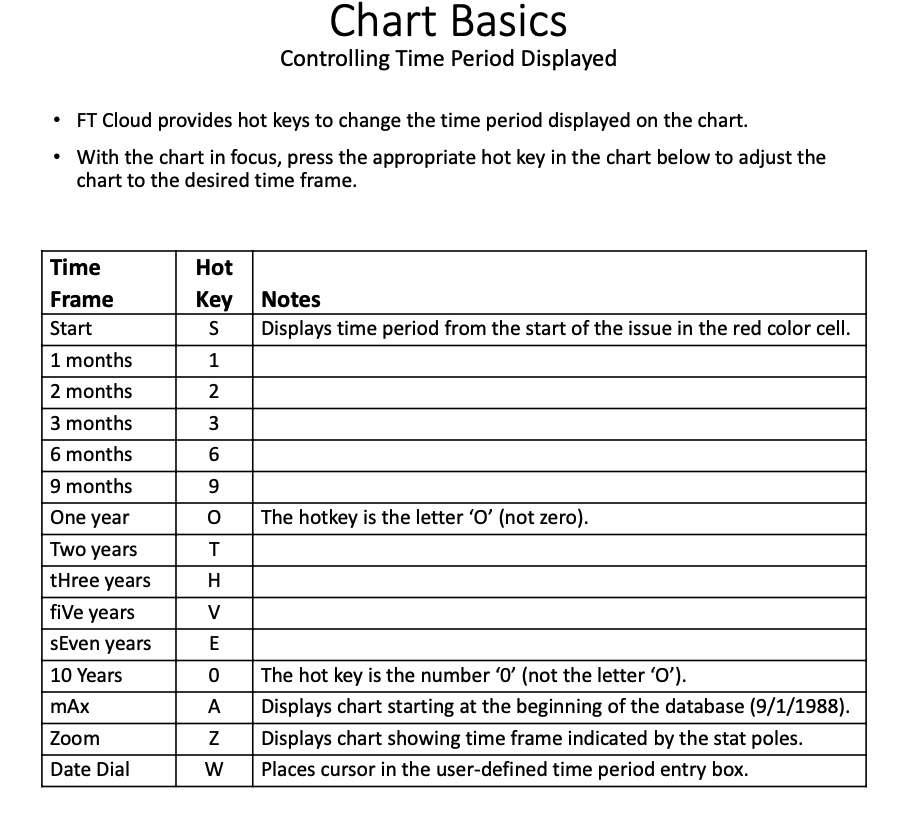 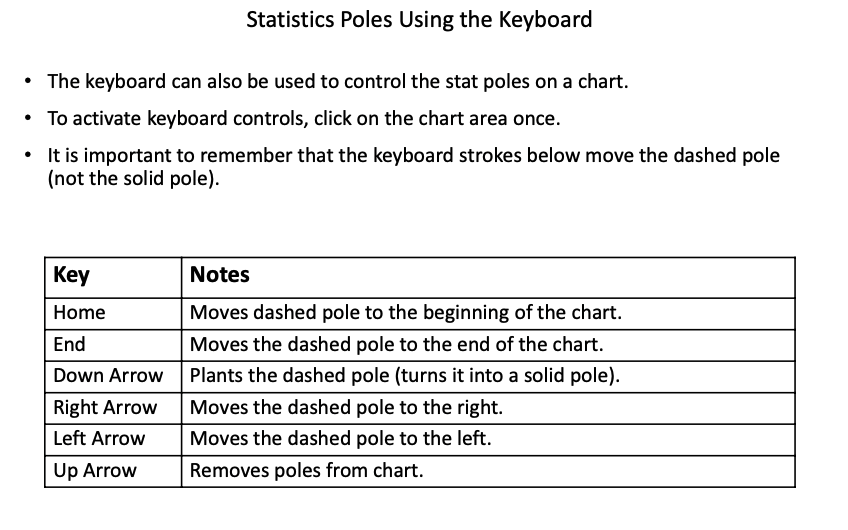 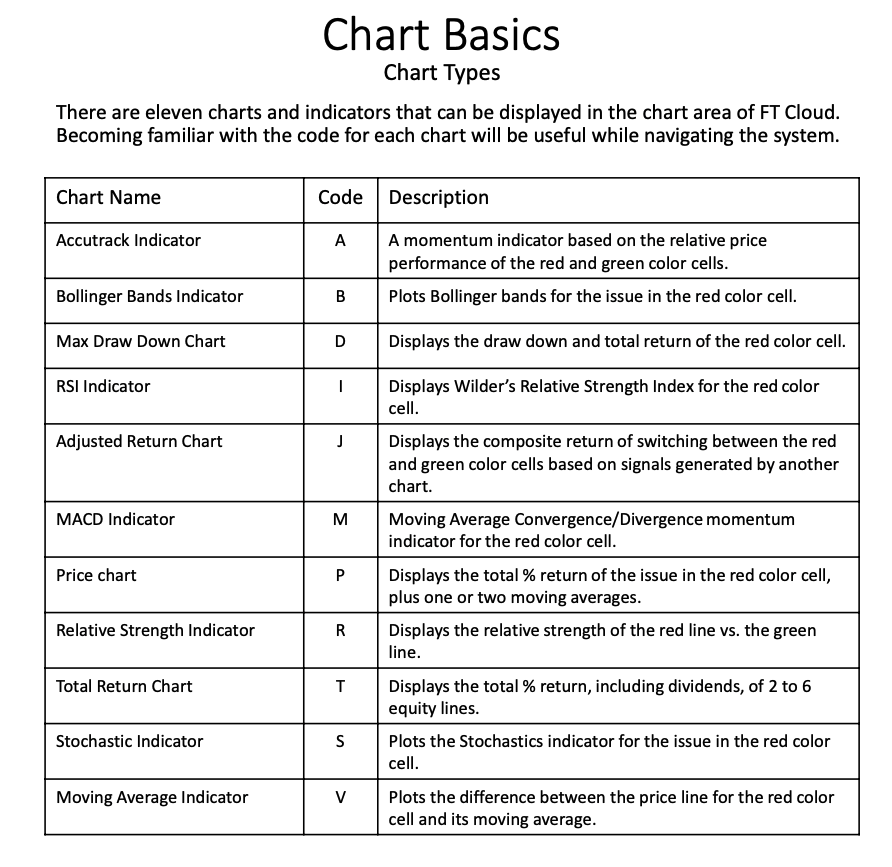 